シンプル IT ビジネス ケース テンプレート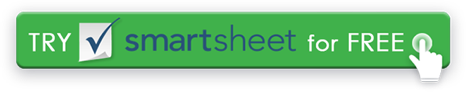 に提出提出者の注意に窓口住所住所電話電話電子メール電子メール提出日配送方法エグゼクティブサマリーエグゼクティブサマリーは1ページ以下で構成され、ビジネスケースの簡潔な要約が表示されます。読者は、要約を読むだけで、要求の根拠を明確に理解できるはずです。現在の実装既存の実装で使用されるソフトウェアとハードウェアについて説明する。現在の設定を維持するために必要なリソースについて説明する。たとえば、財務コストと、保守プロセスに必要な作業時間を指定できます。使用状況の統計情報など、その他の測定値を検討します。変更の理由新しいセットアップが必要な理由新しいソリューションの明確なケースを作り、読者がリソースを求める競合する訴えを持っていることを念頭に置いてください。既存の実装が機能しなくなった理由を詳しく説明します。一部の理由には、製品の互換性の問題、機器やソフトウェアの障害、メンテナンスの問題、サポートする必要がある新しいプロセス、人員配置の増加、新しい規制、コンプライアンスに関するガイドラインなどがあります。新しい実装の検索新しいソリューションを見つけるために使用したプロセスについて説明します。研究ソースを簡単に説明します。試した製品デモ、ベンダーのプレゼンテーションや展示会、およびあなたが行ったその他の対人調査について詳しく説明します。これは、あなたが実質的なデューデリジェンスを行っていることを見たときに経営陣の自信を与えます。オプションのレビュー新しいソリューションに対する事前に定義された要件を挙げます。可能であれば、各製品の機能とこれらの要件を比較して、並べて比較します。理想的には、この比較は最良の可能性として選択したオプションを明らかにする必要があります。可能なベンダー新しい実装に対して可能なベンダーについて説明する。会社とそのソリューションの独自の特性について話し合います。少なくとも数社のベンダーを調査することで、ケースを強化できます。更新プログラムの利点メリットは、機能や機能の仕組みだけでなく、製品が組織にプラスの影響を与えるだけでなく、より効率的にする方法を説明します。主要業績評価指標主要業績評価指標 (KPI) は、新製品とその実装が成功したかどうかを示す方法を提供します。KPI を決定するには、前述の利点を使用します。導入リスク大小の両方のこの変更の可能性のあるリスクを挙げ推奨仕入先
この仕入先が最良の選択である理由を説明するために、購買基準を使用します。また、元のリストに表示されていない可能性のあるその他のサポート特性をリストします。この実装が予算を超えている場合は、追加コストの妥当性を詳細に説明します。オプションコストセットアップの進行に合わせ、より多くのお金を要求する必要がないように、推奨される実装のすべてのコストを徹底的に詳細に説明します。また、システムのダウンタイムなどの間接コストも考慮し、注意してください。テクノロジー移行新しいシステムのバックアップとセットアップの計画と大まかなスケジュールについて説明する。実装プログラム主要な人員、バックアップ、システム停止、重要な日付と期限など、新しいシステムの実装方法を詳しく説明します。結論新しい IT 実装を完了するために必要な資料、資金、およびその他のリソースに対する、強力で明確な要求でビジネス・ケースを終了します。免責事項Web サイト上で Smartsheet から提供される記事、テンプレート、または情報は参照用です。情報を最新かつ正確に保つよう努めていますが、当サイトまたはウェブサイトに含まれる情報、記事、テンプレート、関連するグラフィックスに関する完全性、正確性、信頼性、適合性、または可用性について、明示または黙示的ないかなる表明も保証も行いません。したがって、そのような情報に対する信頼は、お客様の責任で厳重に行われます。